Fiche de coursSL5.1 – Comment obtenir les couleurs de l’arc en ciel ?Terminale Professionnelle (spécialité)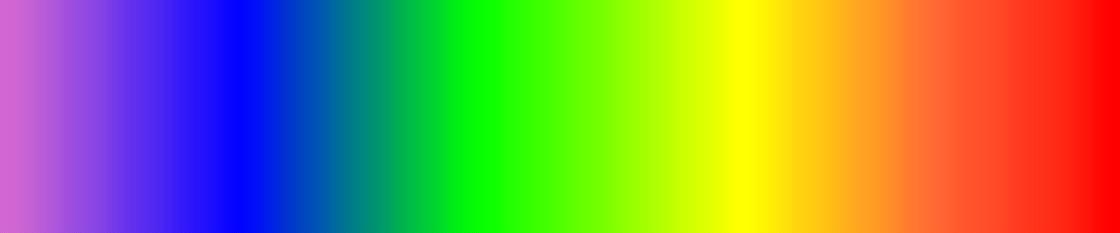 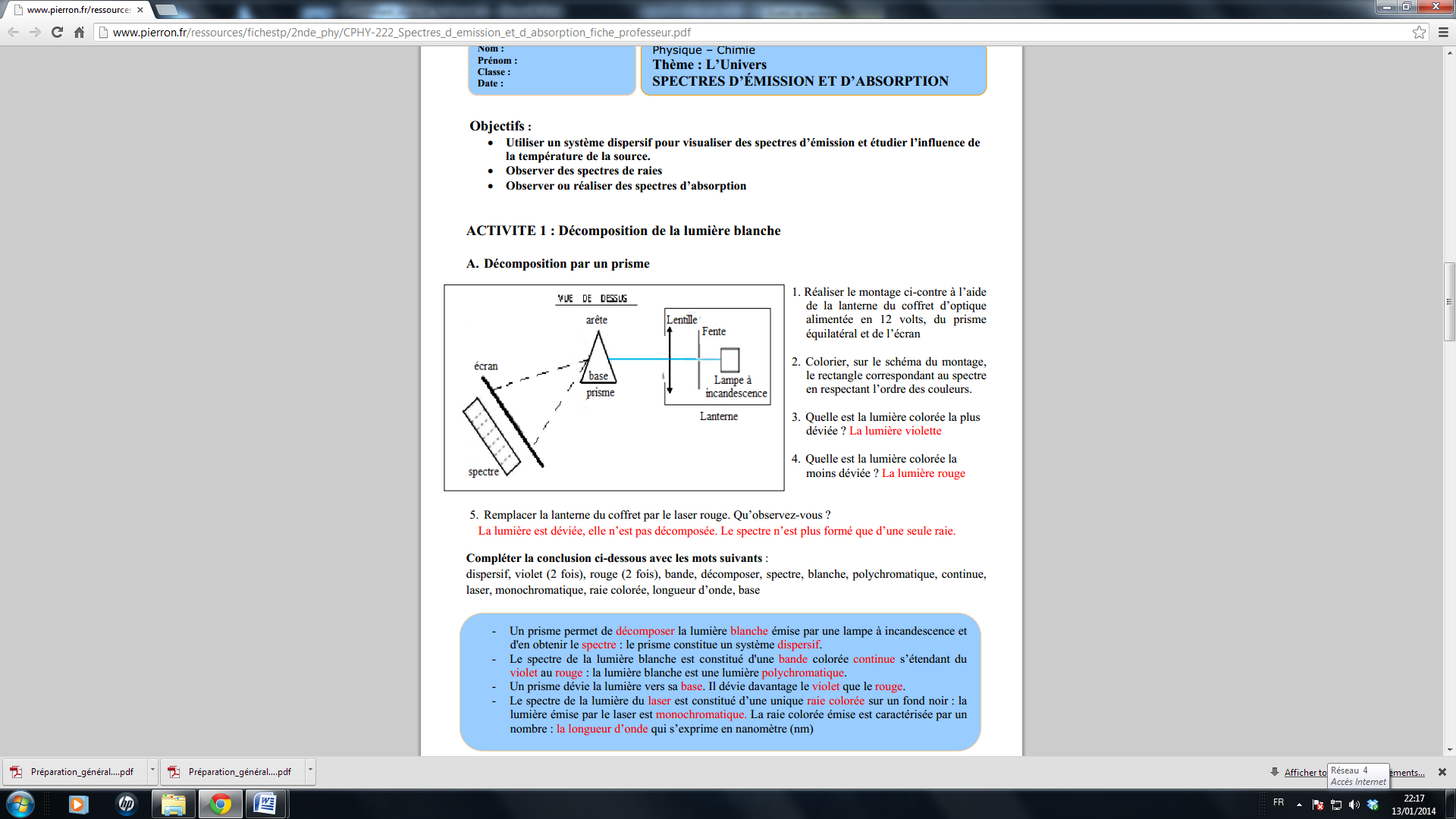 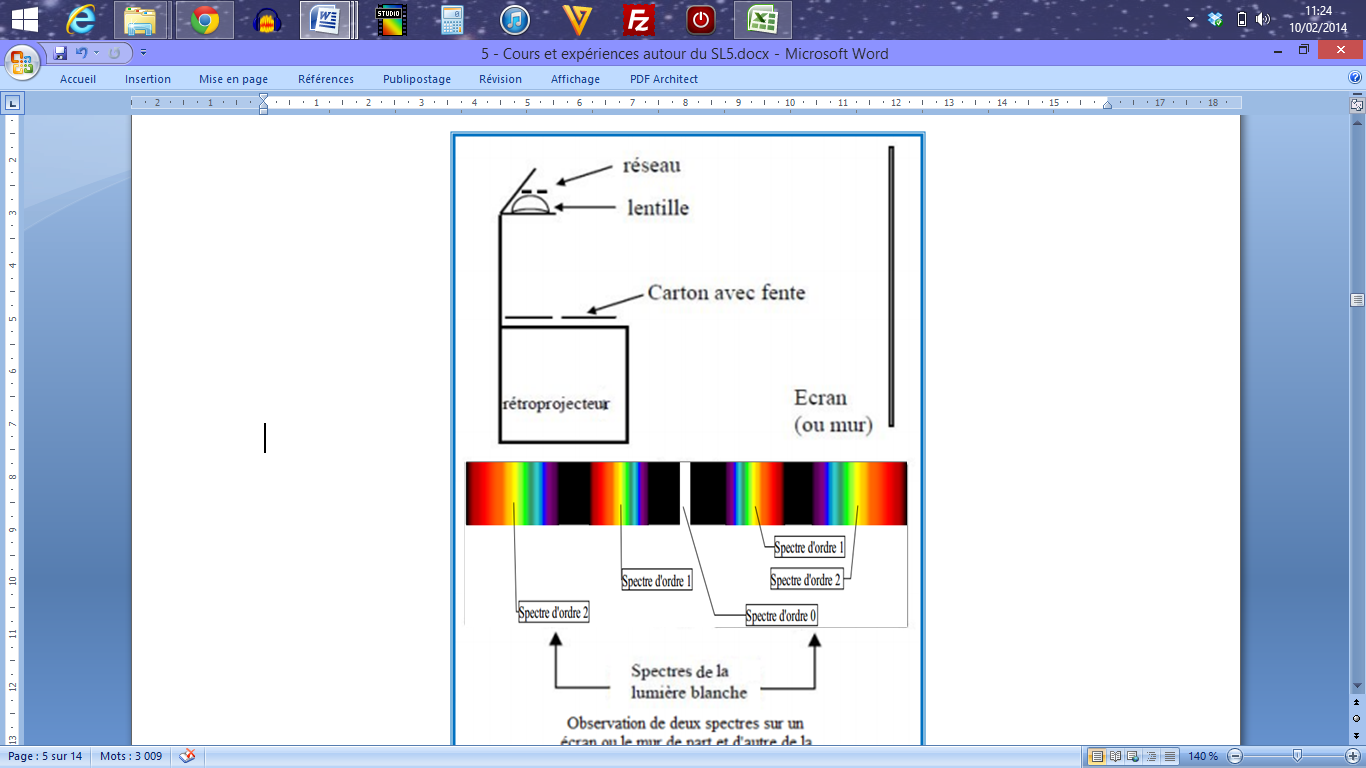 